                  Сценарий развлечения    «Путешествие по Васильковой стране»       Дети выходят на центральную площадку. Под музыку выходит Фея.Фея Васильковой страны: Здравствуйте, ребята. Я фея Васильковой страны.Первый день цветного лета,
Вместе нас собрал, друзья,
Праздник детства, песен, света
Праздник мира и добра.
В этот день щебечут птицы,
И светлеет небосвод.
А ромашки с васильками,
Водят в поле хоровод.                  Танец старшей группы «Васильковая страна»  (Песня «Васильковая страна сл. Н.Осошник, муз. В.Осошник)Фея: Ребята, познакомьтесь – это жители нашей страны – ягоды, цветы, грибы, деревья.  Я вас приглашаю сегодня  в путешествие по моей сказочной стране.  Вас будут ждать мои помощники и удивительные приключения. А чтобы вы не заблудились – возьмите карту.               Фея раздает каждой группе маршрутные листы, дети расходятся по площадкам.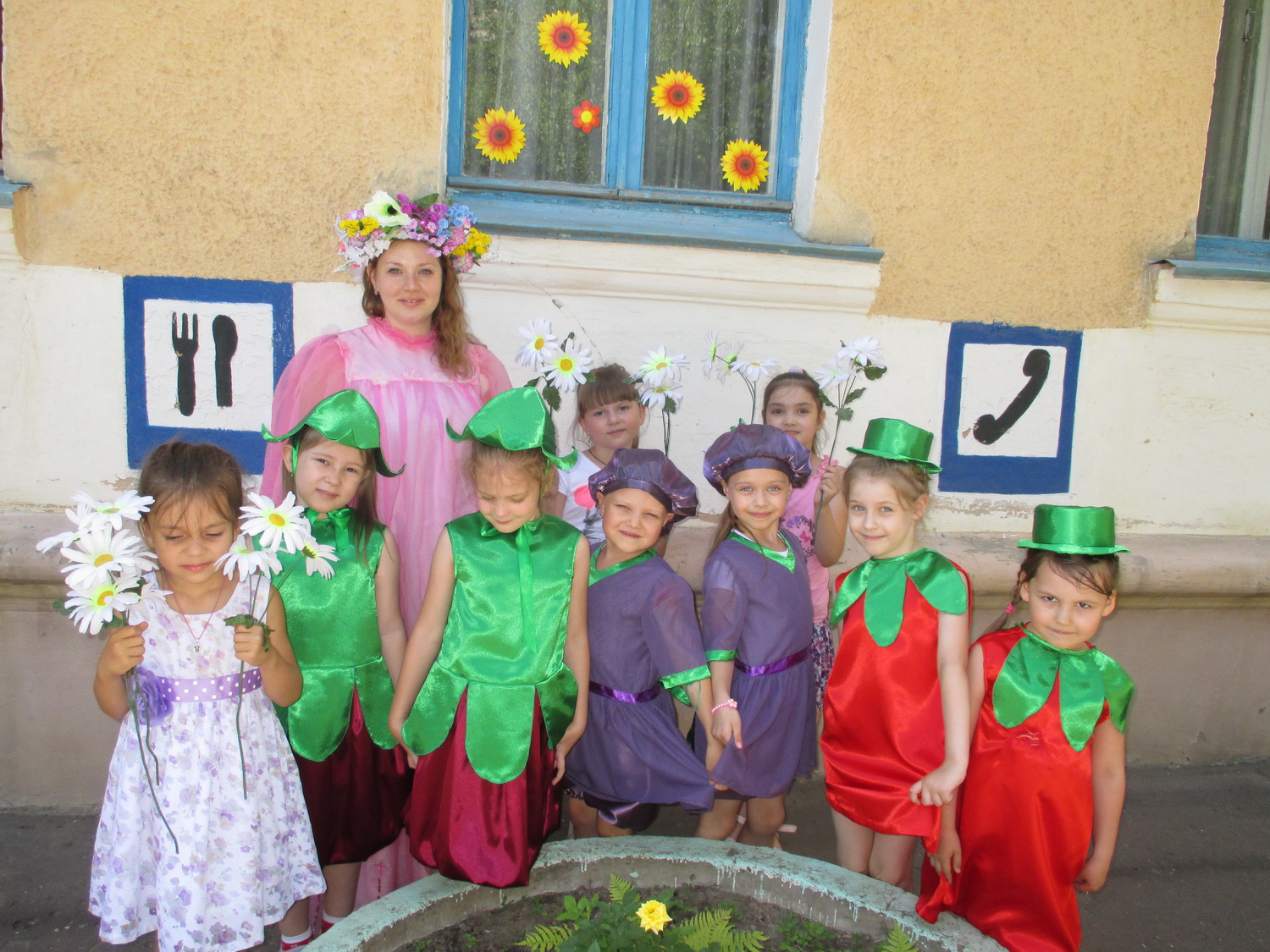 На первой площадке детей встречает Гриб Боровик.Гриб Боровик: Здравствуйте, ребята. Я старик боровик, коренной лесовик, главный начальник над всеми грибами и ягодами.  Добро пожаловать к нам в гости. Я хочу посмотреть, как вы знаете лесные грибы. Если гриб съедобный – вам нужно будет хлопать в ладоши. Если не съедобный – топать ногами.		Игра «Съедобное и несъедобное»Гриб Боровик: Вас в грибочки превращу,                            Никого не отпущу,                            Я вас буду догонять                            И в корзинку собирать.Вторая младшая и средняя  группы. «Игра с грибами» (Дети встают в круг).Мы - веселые грибочки – дети идут в центр круга.Мы растем на пнях и кочках. – идут из круга.Любим прятаться, играть – садятся, прячутся за ладошками.Ты попробуй нас догнать – хлопают в ладоши.Дети разбегаются, Боровик их догоняет, до кого дотронулся, тот садиться на скамейку (в «корзинку»)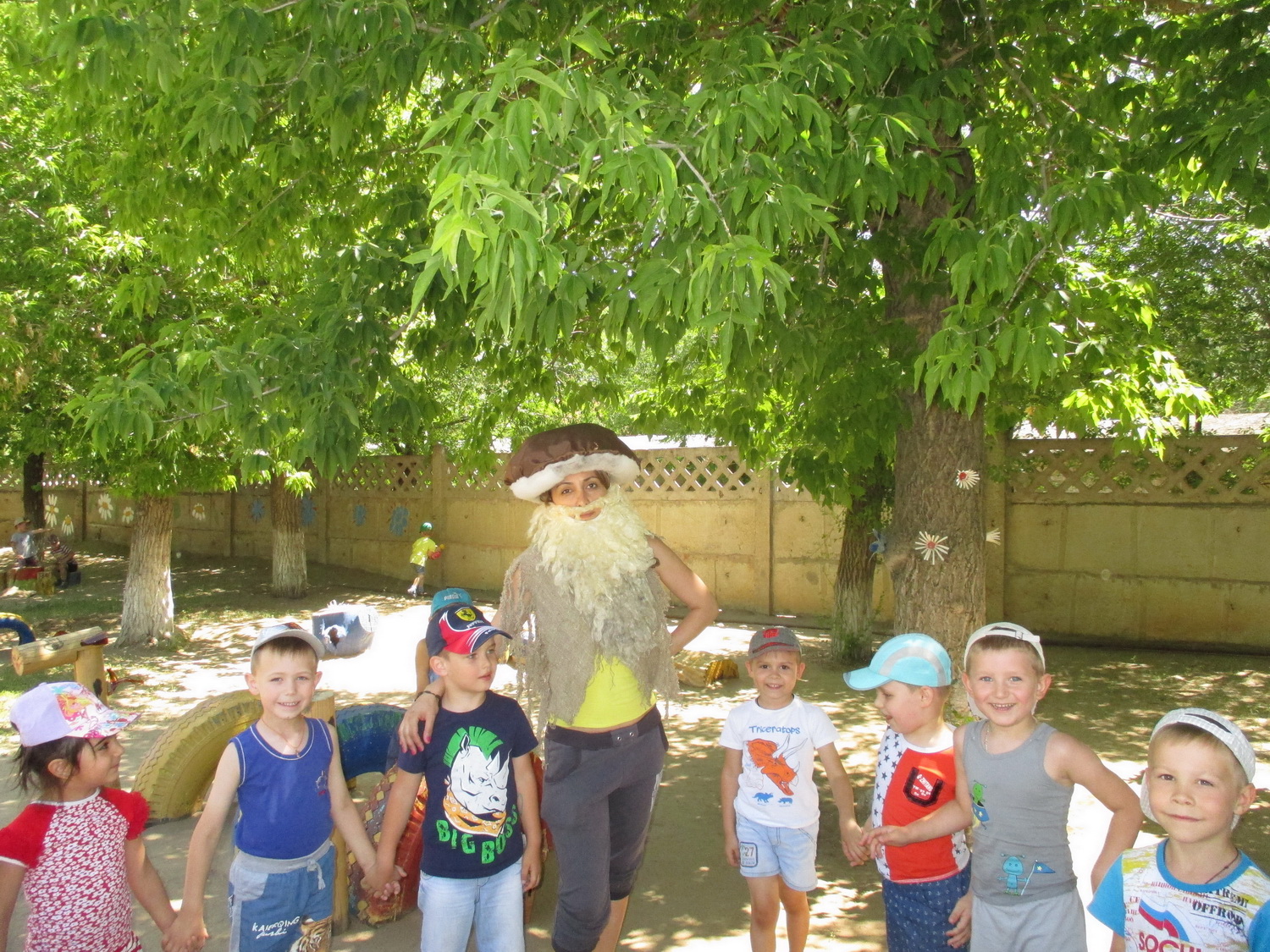 Ст аршая группа – «Корзина с грибами»Дети стоят в кругу – это корзина. На  детей  (5-6) одевают шапочки грибов. Остальные дети становятся в круг (это корзина). Дети-грибы заходят в круг. Дети идут по кругу, поют (на мотив «По малину в лес пойдем»)Мы в лесочек все пойдем, да пойдем, да пойдем.И грибочков наберем, наберем, наберем,Прыгай скорей грибок, ты ко мне в корзинку,Пирогов мы напечем да с грибной начинкой.Дети поднимают «воротики», дети-грибы бегают из кругу в круг, по сигналу руки опускаются и смотрят, сколько грибов  попалось в корзинку.Гриб Боровик:  Ребята, передайте, пожалуйста, мои лесные подарки для Феи нашей волшебной страны. (Передает связку сушеных грибов). До свидания.На второй площадке детей встречает Лесовичок.Лесовичок.: Мой вам привет, ребята-дошколята!  Я Лесовичок.Я командую всем лесом С величайшим интересом Все в лесу меня уважают, Все в лесу мне угождают.Белки шишки собирают, Зайцы овощи сажают.	2 младшая группа.Лесовичок: Вы знаете, как нужно обращаться с цветами?И конечно на наших цветочках любят отдыхать и пить сладкий сок бабочки. Давайте тоже с вами превратимся в бабочек и поиграем.              Игра «Бабочки летают». (Е.Шаламонова)Дети летают по площадке, на площадке разложены красный, синий и желтый цветы. Ведущий поет:Бабочки летают на лесной полянке,Крылышки устали – нет ли где тут лавки?Отдохнуть бы нам чуток ,    сядем лучше на цветокМы же крошки-бабочки, нам не нужно лавочки!Где любимый наш цветок яркий красный ( синий, желтый) лепесток.?Дети присаживаются около цветка названного цвета.	Средняя, старшая группы.Лесовичок: Вы знаете, как нужно обращаться с цветами? Я сейчас проверю, как хорошо  вы знаете цветы.Загадки про цветы.В мае – жёлтый, а в июне –                        Посмотрите у ограды
Он пушистый мячик.                                   Расцвела царица сада
На него мы чуть подули –                           Не тюльпан и не мимоза
Взвился … (одуванчик)                                А в шипах красотка…(роза) Эй, звоночки, синий цвет, –                           Стоят в поле сестрички
 С языком, а звону нет! (Колокольчик.)        Желтый глазок, белые реснички.										(Ромашка)
 У извилистой дорожки                                    Пробивается росток Растёт солнышко на ножке.                            Удивительный цветок Как дозреет солнышко,                                   Из-под снега вырастает Будет горстка зёрнышек. (подсолнух)           Глянет солнце – расцветает.                                                                            (подснежник)Лесовичок: Молодцы ребята. Ребята,  я хочу попросить вас передать Фее мешочек с семенами самых красивых цветов, которые растут у меня на полянке. Она давно мечтала посадить их у себя в саду.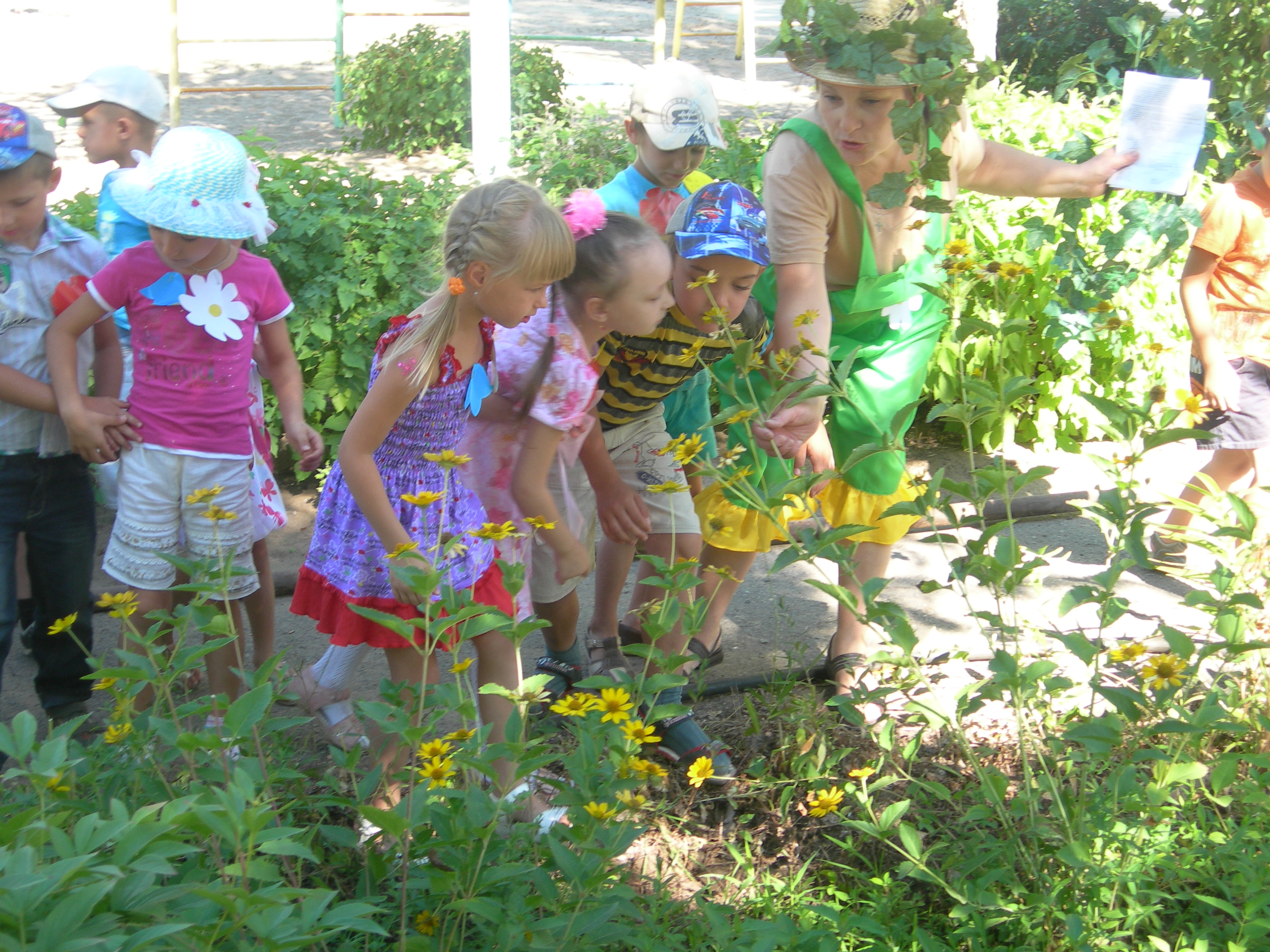 На третьей площадке детей встречает Березка.Березка: Здравствуйте, ребята.Это я, березка в новом сарафане!
Хочется мне, дети, веселиться с вами. И моим подруженькам, рябинкам, покружиться в веселом хороводе.                             Хоровод  «Во поле березка стояла»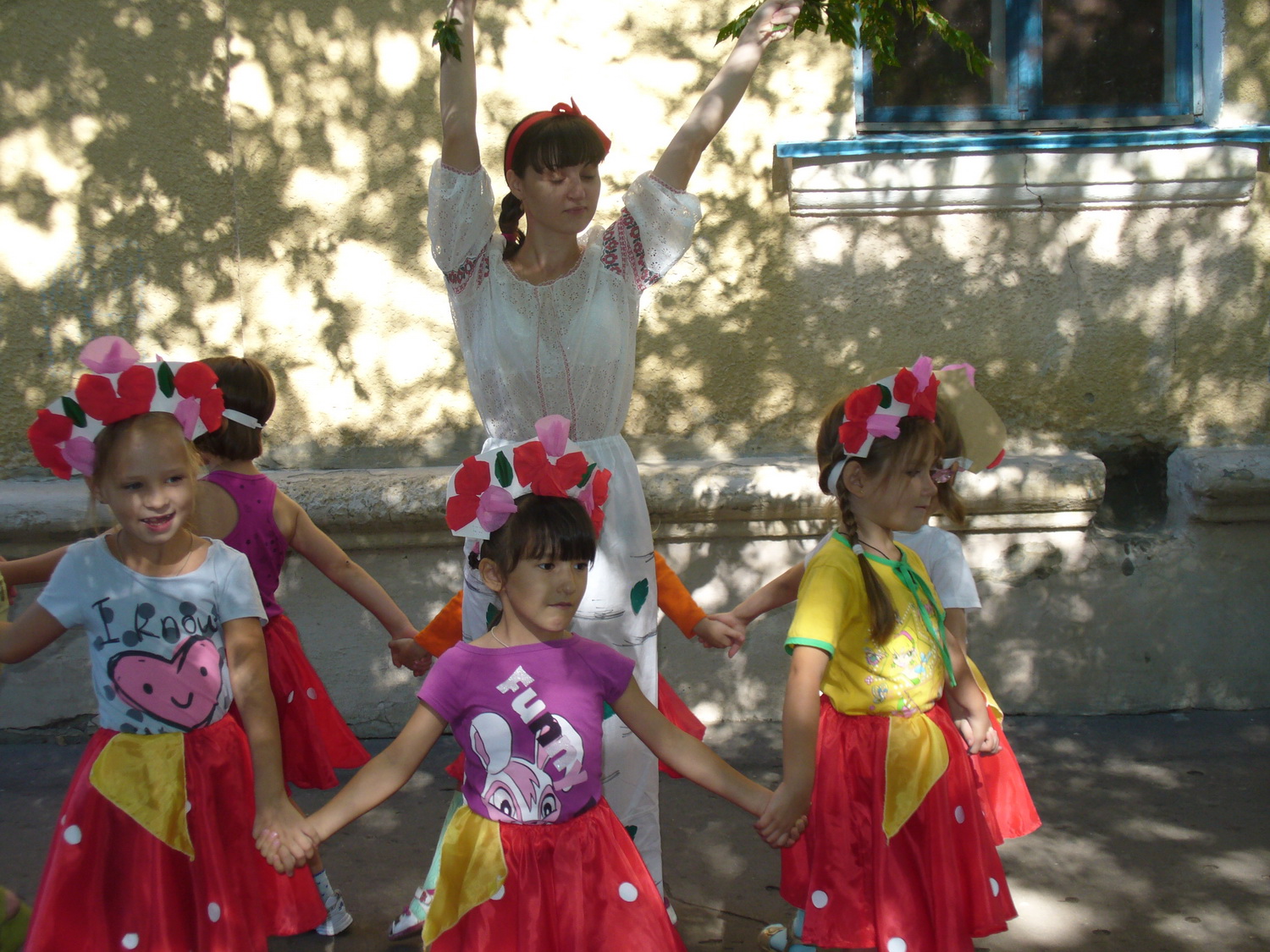 Березка: Ребята, а вы знаете, как нужно вести себя в лесу. Я хочу вам рассказать о лесных уроках вежливости.ЛЕСНЫЕ УРОКИ ВЕЖЛИВОСТИ.
Пожалуйста, запомни, как обязан вести себя в лесу воспитанный, вежливый человек и научи этому своих друзей.
• Воспитанный человек не ломает ветки деревьев и кустов, не рвет лесных цветов. Травяной покров сохраняет влагу и дает приют огромному количеству полезных насекомых и мелких зверьков. 
• Не сбивай незнакомые тебе или даже известные ядовитые грибы. Многие из них - лекарство для лесных обитателей. 
• Не следует ловить и приносить в дом лесных зверушек, насекомых и птиц, для них наше "развлечение" часто заканчивается болезнью, мучением и смертью. Это не игрушки. 
• Не разрушай нечаянно или нарочно муравейников! Иначе муравьи не успеют отремонтировать свой теремок до морозов. И погибнут! 
• И, конечно же, вежливый человек, пришедший отдохнуть в лес или на луг, не оставит после себя свалки.Все хорошо в лесу, но только летом очень много комаров. Но даже они не могут нам помешать веселиться и играть.              Игра «Комары»Дети стоят в кругу. Ребенок-ведущий в центре. Ведущий: Комары, комары, вы уж будьте так добры, не кусайте вы меня столько раз средь бела дня.Отвечали комары: Мы и так к тебе добры, и кусаем мы тебя хоть до крови, но любя. Пи-пи-пи (дети-комары показывают «дразнилку»)(Дети-комары разбегаются, водящий ловит комаров)Березка: Ребята, когда вы придете к Фее, передайте ей от меня большой привет и вот эти березовые сережки.  До свидания.После того, как дети прошли все площадки, они возвращаются на центральную площадку.Фея: Вам понравилось в нашей стране? Воспитатели: Фея,  когда мы были в гостях у жителей твоей сказочной передали для тебя подарки. (отдают подарки фее)Фея: Спасибо вам. И у меня для вас есть подарки. Это цветные мелки и   предлагаю нарисовать то, что больше всего вам понравилось в  нашей стране – грибы, цветы, ягоды, деревья, солнце. 	Дети расходятся по своим участкам и рисуют на асфальте.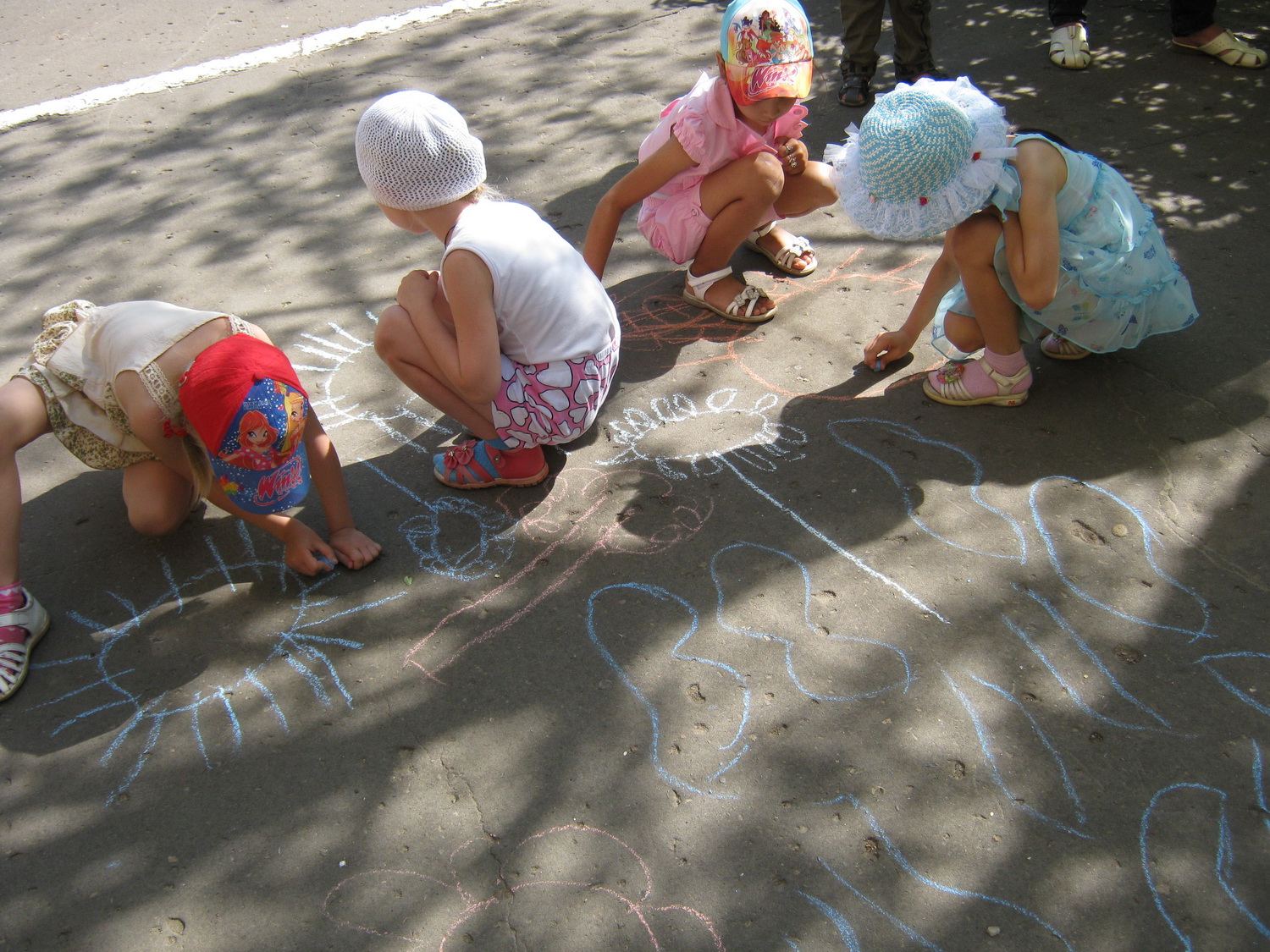 